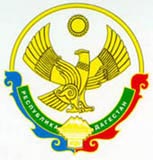 РЕСПУБЛИКА ДАГЕСТАНМУНИЦИПАЛЬНОЕ КАЗЕННОЕ ОБРАЗОВАТЕЛЬНОЕ УЧРЕЖДЕНИЕ «СОВХОЗНАЯ СОШ №6»КИЗЛЯРСКОГО РАЙОНА РД.368819  сел. Юбилейное ул. Досова  23            E-mail: sovhoznaa.6@mail.ru                                 		ПРИКАЗот   25.05.2020г.                                                                                               № 24«О  создании независимой комиссии для выставления итоговых  отметоквыпускникам  9-х классов»       С   целью объективного выставления итоговых отметок по всем учебным предметам выпускникам 9-х классовПРИКАЗЫВАЮ:1.Создать независимую комиссию, для выставления итоговых отметок  выпускникам 9 класса в следующем  составе:- Председатель комиссии- зам. директора по УВР – Гончарова Н.А.Члены комиссии:-учитель биологии – Яненко Н.Г.;- классный руководитель 9 класса – Какунина И.В. 2.Контроль исполнения приказа оставляю за собой.Директор школы:                                                              Литвинова И.П.РЕСПУБЛИКА ДАГЕСТАНМУНИЦИПАЛЬНОЕ КАЗЕННОЕ ОБРАЗОВАТЕЛЬНОЕ УЧРЕЖДЕНИЕ «СОВХОЗНАЯ СОШ №6»КИЗЛЯРСКОГО РАЙОНА РД.368819  сел. Юбилейное ул. Досова  23            E-mail: sovhoznaa.6@mail.ru                                 ПРИКАЗот   25.05.2020г.                                                                                               № 25«О  создании независимой комиссии для выставления итоговых  отметоквыпускникам  11 класса»       С   целью объективного выставления итоговых отметок по всем учебным предметам выпускникам 11 классаПРИКАЗЫВАЮ:1.Создать независимую комиссию, для выставления итоговых отметок  выпускникам 11 класса в следующем  составе:- Председатель комиссии - зам. директора по УВР – Гончарова Н.А..Члены комиссии:-учитель русского языка и литературы- Гранкина М.А.;-учитель математики –Эпова С.В.;-учитель истории – Какунина И.В.;- классный руководитель – Яненко Н.Г.2.Контроль исполнения приказа оставляю за собой.Директор школы:                                                              Литвинова И.П.